06.01.21LO: I can calculate the perimeter of rectangles.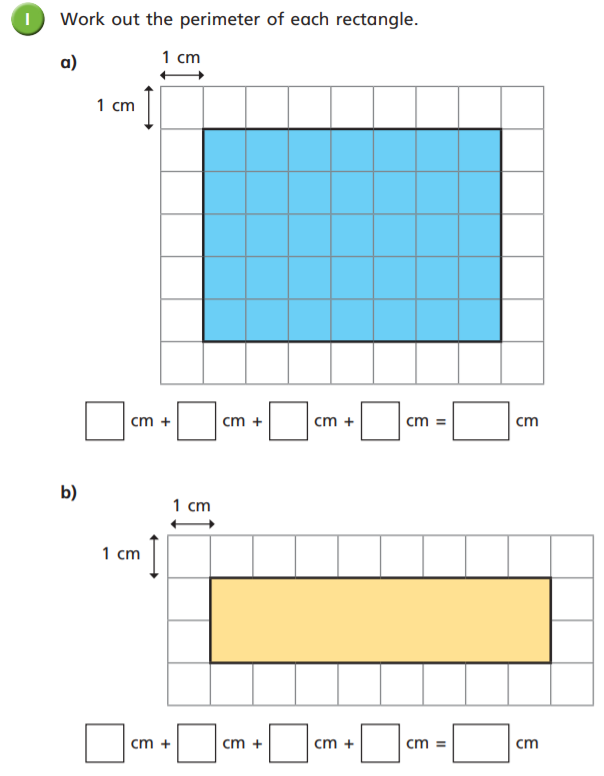 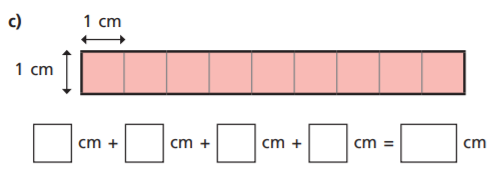 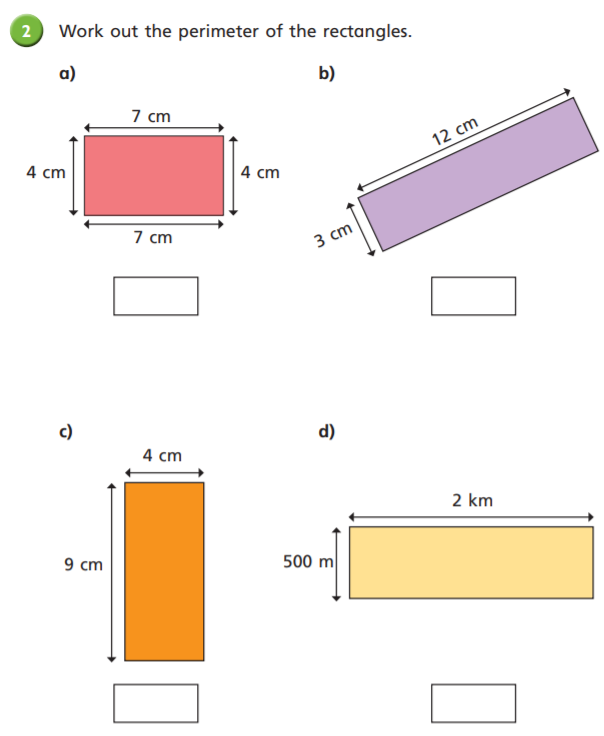 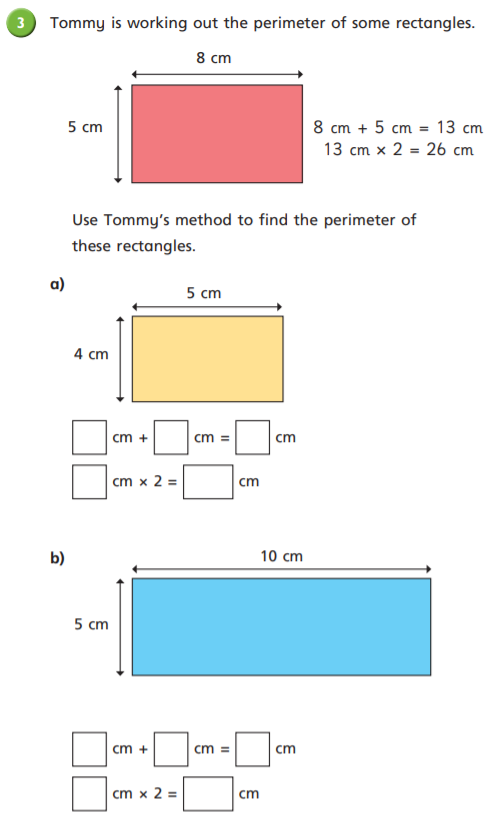 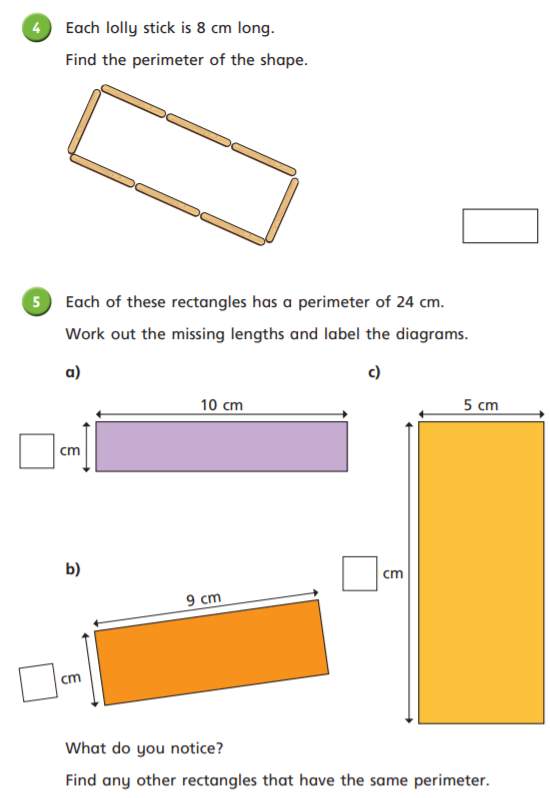 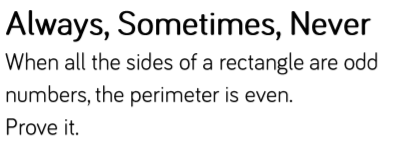 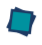 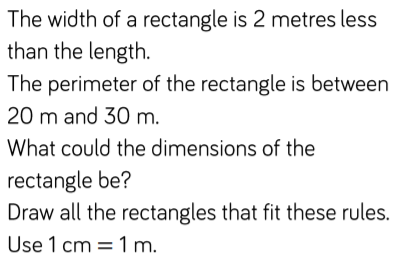 